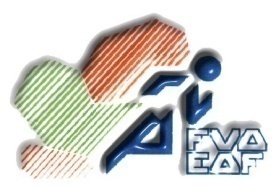 AREA DIRECCIÓN TÉCNICACIRCULAR Nº:  40/2015A las Federaciones Territoriales /A las atletas convocadas / A sus entrenadoresCONCENTRACION SECTOR DE COMBINADASLa Federación Vasca de Atletismo a propuesta del Director Técnico D. Víctor Clemente Aguinaga y previo a los informes presentados por el responsable del sector de combinadas, Igor Legarda organizará la siguiente concentración con atletas del sector:CONFIRMACIONES: Desde el día de publicación de la circular hasta el día 18 de Noviembre, de no estar confirmados para esta fecha se procederá a llamar a otros atletas.LUGAR:  	Vitoria-Gasteiz	FECHAS: 	Comienzo: 28/11/2015              Final:  28/11/2015 ESTANCIA: 	10:30-45 Encuentro	11:00-13:00 Sesión matinal (Saltos)	13:30-14:00 Comida en Mendizorroza	16:30-18:30 Sesión vespertina (Vallas)CONDICIONES DE ASISTENCIA PARA LOS ATLETASNo acudir lesionado o con alguna otra limitación que impida cumplir con los entrenamientos planteados.ASISTENTES:            Responsables de la Concentración: Gorka Zuazo y Asier San Sebastián Atletas invitados: CADETECADETECADETECADETECHICOSCLUBCHICASCLUBEider IglesiasMintxeta JUVENILJUVENILJUVENILJUVENILCHICOSCLUBCHICASCLUBErki ZeberioAtletico SSNora TobarTxindokiJulen PerezAurtzaroEider Carrión TxindokiJUNIORJUNIORJUNIORJUNIORCHICOSCLUBCHICASCLUBTomas VouillozEibar